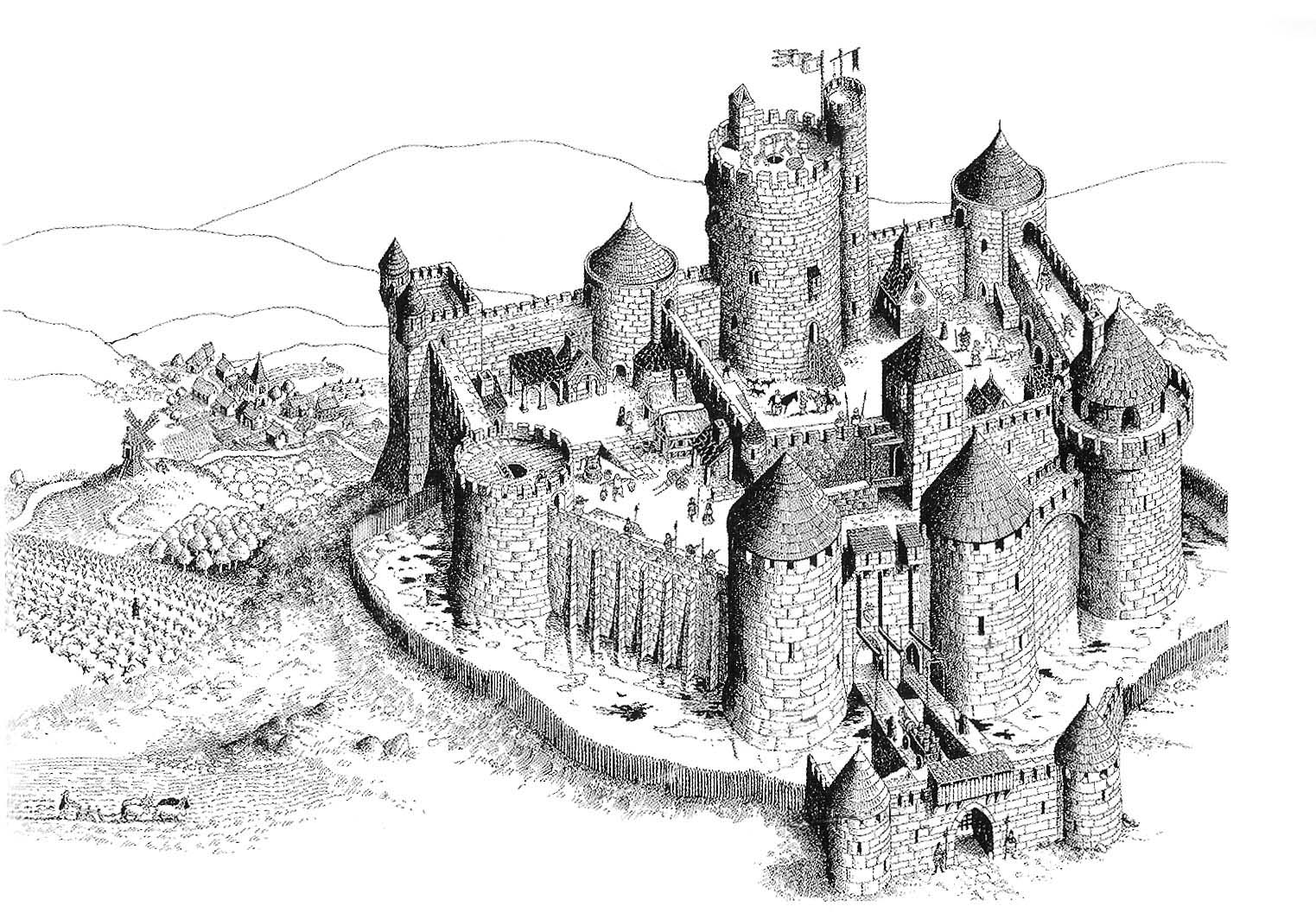 Questionnaire de EnzoLe châteauUtilise les liens suivants pour répondre aux questions. S’ils ne fonctionnent pas directement utilise la fonction copier/collerhttp://www.passionchateaux.com/evolution.htmhttp://brevehistoire.free.fr/Histoire/ActHist5_chateau1.htm#vocabulairehttp://www.erasme.org/libre/histoire/animations/evolution_des_chateaux_forts_au_cours_des_siecles.swfQuelle est la différence entre un château-fort et un château de plaisance ?Qu’est ce qui annonce la fin du château-fort ?A quoi servent les meurtrières?A quoi sert le pont-levis ?Qu’est ce qu’ un merlon ?Qu’est ce qu’un créneau ?Qu’est ce qu’une échauguette ?